令和４年９月１日令和４年度　第６回市こ連より１．市こ連６０周年記念事業について　　６０記念事業は平成３年度・４年度の２年間で行っています　　今年度の最初に区長会への連絡を忘れてため、又、新しい会長さんへの　　報告もしっかりしなっかた為に　ご迷惑をおかけしました２．こども会クリスマス会のご案内（案内書・申込書）７年目のリーダーから新人のリーダーもこの夏の多くのキャンプでこどもに接した経験を生かし、こどもたちを楽しく、熱中させてもらえます会場は確実に確保できる場所をお願いします会場キャンピィだいとう　では　現地集合、現地解散、使用料必要になります　　・日　程：１２月１０日(土)・１１日(日)・１７日(土)・１８日(日)１日を２つに分けて募集します（午前・午後）　約２時間・受付期間：１１月１日～１１月１１日（この期間のみ）  　　　　　※ＦＡＸ送信後　受付の確認の電話をお願いします・実施日の決定　実施日の有無については１１月２５日前後に、電話もしくはＦＡＸにて３．第３７回こども会フェスティバルについて　　ａ）提出締切：令和４年１０月６日(木)<厳守>までに　　　　　各ブロックでまとめて青少年協会へ提出　　ｂ）表彰式　　　　　日　時：令和４年１１月３日(木・祝）　　　　　場　所：サーティホール　小ホール　　ｃ）展　示　　　　　日　時：令和４年１１月３日(木・祝）～６日（日）　　　　　場　所：サーティホール　ホワイエｄ）審査員　　　○小学校校長会より１名　○中学校校長会より１名    　○大東中央ロータリークラブ　○市こ連　会長・副会長・文化部ｅ）注意事項　・作品には必ず作品票を保護者が作成し作品にのりづけしてください　・参加申込書は単位こども会ごとに１枚に作品数を集計して添付してください　・作品は出来るだけブロックでまとめて、締切までに青少年協会までお願いします　・ポスター作品は念の為、作品のうらに　こども会名と名前を記入してください      ※展示作業：１１月２日　１８時より　ご協力お願いいたします４．６０周年記念　クリスマス会　（別紙）    日　時：１２月４日　　午後１時 受付開始　　午後４時頃 終了予定　　場　所：大東市民会館２階　　キラリエホール（全面）    内　容：スキップ楽団公演（１時間）　　　　　　プレゼント抽選会５．相撲大会について　    ・開催有無を含め詳細未定６．大東市より校庭開放管理料　　　　 １校４０,０００円　　　　資料配付の為、　次回　お渡しに変更します７．作文コンクール　　作文用紙　 追加は　青少年協会にあります（多い枚数必要な時は事前に連絡を）８. 市こ連だより６４号発行９．６０周年記念誌　掲載　ブロック・こども会　紹介用　再度お願い　　・発足年月日　５０周年の日付が間違ってた場合　　・こども会会員数（ブロックは不要）　　・育成者数      （ブロックは不要）　　・主な活動                                      　   　　・こども会紹介                                         　　　　 todoke@daitou.info10．キャンプ場夏季エンディングセレモニー　開催中止    市民まつり　　　　　　　　　　　　　　開催中止　　スポーツカーニバル                    開催中止・書記アドレス　kawakami@wa-o.net, kiyomikawakami@willcom.com・市こ連のページ　 https://www.daitou.info/shikoren/  ・ツイッター　　 https://twitter.com/daitoshikoren/    (daitoshikoren)　　ツイッター                　ホームページ                データ送信先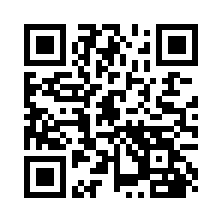 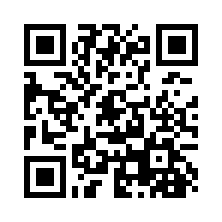 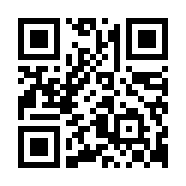                                                             todoke@daitou.info　                             ※データ送信先　メール作成へのリンクが表示されます